Опросный листОсновные исходные данные для выдачи коммерческого предложения по оборудованию компенсации реактивной мощностиРеквизиты предприятия: наименование.........................................................................................адрес.......................................................................................................телефон................................................................................................e-mail, Факс.............................................................................................контактное лицо: Ф. И. О........................................................................Общество с ограниченной ответственностью    «ПОЛИКОНД»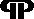 №ПараметрВозможные вариантыТребование1Тип установкиКРМ / УКРМ / АУКРМ / КРМФ / УКЛ56 / УКЛ57 / Другой2Номинальное напряжение, кВ6,3/10,53Номинальная мощность, кВАр50,100,150, 200, 300, 450, 600, 900,...4Тип регулированияАвтоматический4Тип регулированияАвтоматические + фиксированные ступени4Тип регулированияВсе фиксированные (неавтоматические) ступени4Тип регулированияНерегулируемый5Мощность фиксированной (нерегулируемой) части, (при необходимости)6Мощность автоматической части7Шаг регулировки автоматической части, кВАр8Вводной коммутационный аппаратРазъединитель/Вакуумный Выключатель10Расположение вводной ячейкиСлева / Справа11Тип вводаКабельный / Шинный12Защита конденсаторов от перегрузки гармоникамиДа / Нет13Необходимость защиты конденсаторов фильтрами гармоникНетДа, фильтры с расстройкой на 134 ГцДа, фильтры с расстройкой на 189 ГцДа, фильтры с расстройкой на 210 Гц14Степень защитыIP21 / IP5415ИсполнениеУ3 / У1 / УХЛ1 (контейнер)16Ограничение по габаритам (ДхШхВ), ммДа / Нет17Способ доставки: (самовывоз, транспортная компания)